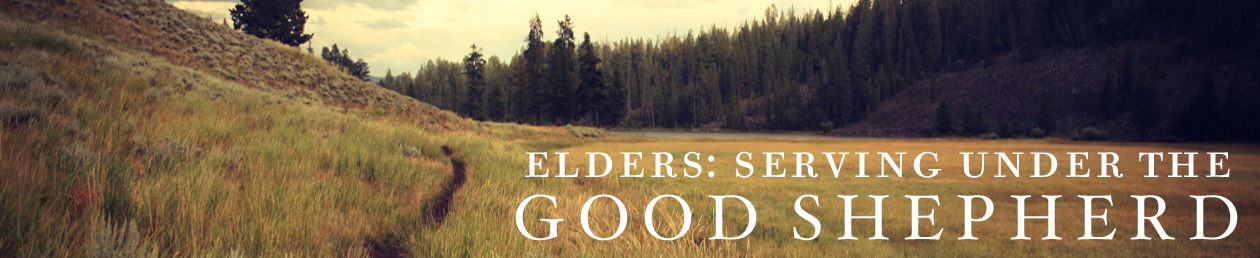 Getting More from the Message – 1 Peter 5:1-4Community Group Questions – Week of March 6, 2016Getting Started: Read this week’s passage out loud & pray the Holy Spirit will help you understand.  Ice Breaker: Do you believe most Americans are supportive or critical of our leaders? (Why?)_____________________________________________________________________Most scholars would say there is a leadership crisis in the church. What might be the reasons?______________________________________________________________________________________________________________________________________Why must a leader have a compelling desire to sacrificially lead and serve the church? ______________________________________________________________________________________________________________________________________Peter said (v2), “Shepherd the flock of God which is among you.” Should shepherds want to be with the sheep? If yes, why is it important that church leaders attend church weekly? ______________________________________________________________________________________________________________________________________What happens to us (our souls and hearts) when we only see ministry as an obligation?______________________________________________________________________________________________________________________________________What is the role of the Word of God, prayer & the Holy Spirit in your joyfully fulfilling your ministry?______________________________________________________________________________________________________________________________________Have you ever seen a church where the leaders were in it for the wrong reasons? How would you counsel someone who went to such a church? How would you explain this to unbelievers?______________________________________________________________________________________________________________________________________Why do so many people who claim they are Christians fight against (or not take seriously) the structure and authority that the Lord has put in the church?______________________________________________________________________________________________________________________________________Why is it important we pray for the leaders in our church? (Why should we pray for more leaders?)______________________________________________________________________________________________________________________________________What are some of the things we can pray for our leaders?   ___________________________________________________________________________________________________________________________________ How can we pray for you specifically in regards to this week’s Bible text and discussion?__________________________________________________________________________________________________________________________________________